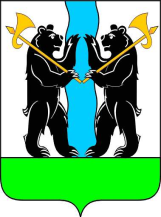 М У Н И Ц И П А Л Ь Н Ы Й С О В Е ТЯрославского муниципального районашестого созываР Е Ш Е Н И Е22.02.2018                                                                                                             №7О внесении изменений в Положение о бюджетном процессев Ярославском муниципальном районеВ целях приведения нормативных правовых актов органов местного самоуправления Ярославского муниципального района в соответствие с Бюджетным кодексом Российской Федерации, МУНИЦИПАЛЬНЫЙ СОВЕТ ЯРОСЛАВСКОГО МУНИЦИПАЛЬНОГО РАЙОНА РЕШИЛ:1. Внести в Положение о бюджетном процессе в Ярославском муниципальном районе, утвержденное решением Муниципального Совета  ЯМР от 29.05.2014 № 22 «Об утверждении Положения о бюджетном процессе в Ярославском муниципальном районе», следующие изменения:- в статье 19:пункты 5, 5, 6, 7 и 8 считать пунктами 5, 6, 7, 8 и 9 соответственно;в абзаце одиннадцатом пункта 6 слова «городского самоуправления» заменить словами «местного самоуправления»;- пункт 2 статьи 25 изложить в следующей редакции:«2. Решением о районном бюджете утверждаются:- распределение доходов районного бюджета по отдельным кодам бюджетной классификации доходов бюджетов Российской Федерации на очередной финансовый год и плановый период;- перечень главных администраторов доходов районного бюджета;- перечень главных администраторов источников финансирования дефицита районного бюджета;- распределение бюджетных ассигнований по целевым статьям (муниципальным программам и непрограммным направлениям деятельности), группам видов расходов классификации расходов бюджетов на очередной финансовый год и плановый период, установленных Бюджетным кодексом Российской Федерации;- ведомственная структура расходов районного бюджета на очередной финансовый год и плановый период по главным распорядителям бюджетных средств, разделам и подразделам, целевым статьям (муниципальным программам и непрограммным направлениям деятельности), группам видов расходов;- распределение бюджетных ассигнований по разделам и подразделам классификации расходов бюджетов; - программа муниципальных гарантий Ярославского муниципального района на очередной финансовый год и плановый период;- программа муниципальных заимствований Ярославского муниципального района на очередной финансовый год и плановый период;- объем бюджетных ассигнований дорожного фонда;- общий объем бюджетных ассигнований, направляемых на исполнение публичных нормативных обязательств на очередной финансовый год и плановый период;- объем межбюджетных трансфертов, получаемых из других бюджетов и (или) предоставляемых другим бюджетам бюджетной системы Российской Федерации в очередном финансовом году и плановом периоде;- общий объем условно утверждаемых (утвержденных) расходов на первый год планового периода в объеме не менее 2,5 процента общего объема расходов бюджета (без учета расходов бюджета, предусмотренных за счет межбюджетных трансфертов из других бюджетов бюджетной системы Российской Федерации, имеющих целевое назначение), на второй год планового периода - в объеме не менее 5 процентов общего объема расходов бюджета (без учета расходов бюджета, предусмотренных за счет межбюджетных трансфертов из других бюджетов бюджетной системы Российской Федерации, имеющих целевое назначение);- источники финансирования дефицита районного бюджета на очередной финансовый год и плановый период;- верхний предел муниципального внутреннего долга по состоянию на 1 января года, следующего за очередным финансовым годом и каждым годом планового периода, с указанием в том числе верхнего предела долга по муниципальным гарантиям.»;- абзац двенадцатый пункта 5 статьи 26 признать утратившим силу;- пункт 2 статьи 30 изложить в следующей редакции:«2. Утвержденные показатели сводной бюджетной росписи должны соответствовать решению о районном бюджете.В случае принятия решения о внесении изменений в решение о районном бюджете руководитель финансового органа Администрации ЯМР утверждает соответствующие изменения в сводную бюджетную роспись.В случаях, установленных статьей 217 Бюджетного кодекса Российской Федерации, в сводную бюджетную роспись могут быть внесены изменения в соответствии с решениями руководителя финансового органа Администрации ЯМР без внесения изменений в решение о районном бюджете.Изменения в сводную бюджетную роспись в соответствии с решениями руководителя финансового органа Администрации ЯМР без внесения изменений в решение о районном бюджете могут быть внесены также в случае:- перераспределения бюджетных ассигнований между главными распорядителями средств районного бюджета, разделами, подразделами, целевыми статьями (муниципальными программами и непрограммными направлениями деятельности), видами расходов классификации расходов бюджетов в связи с изменениями бюджетной классификацией расходов бюджетов;- перераспределения зарезервированных в составе утвержденных бюджетных ассигнований, предусмотренных в сводной бюджетной росписи по виду расходов классификации расходов бюджетов 870 – «Резервные средства».Решением о районном бюджете могут устанавливаться дополнительные основания для внесения изменений в сводную бюджетную роспись без внесения изменений в решение о районном бюджете в соответствии с решениями руководителя финансового органа Администрации ЯМР.При изменении показателей сводной бюджетной росписи по расходам, утвержденным в соответствии с ведомственной структурой расходов, уменьшение бюджетных ассигнований, предусмотренных на исполнение публичных нормативных обязательств и обслуживание муниципального долга, для увеличения иных бюджетных ассигнований без внесения изменений в решение о районном бюджете не допускается.»;- пункт 4 статьи 45 изложить в следующей редакции:«4. Решением об исполнении районного бюджета утверждается отчет об исполнении районного бюджета за отчетный финансовый год с указанием общего объема доходов, расходов и дефицита (профицита) районного бюджета с приложением документов и материалов, предусмотренных Бюджетным кодексом Российской Федерации и нормативными правовыми актами Ярославского муниципального района.Решением об исполнении районного бюджета также утверждаются иные показатели, установленные Бюджетным кодексом Российской Федерации.»;- пояснительную записку исключить.2. Контроль за исполнением решения возложить на постоянную комиссию Муниципального Совета ЯМР шестого созыва по бюджету, финансам и налоговой политике (А.А.Юдаев).3. Опубликовать Решение в газете «Ярославский агрокурьер».4. Решение вступает в силу со дня его официального опубликования.  Глава Ярославского                                   Председатель Муниципального Советамуниципального района                            Ярославского муниципального района_________________Н.В. Золотников       ___________________ Ю.А. Лазарев«___»______________2018	                       «___»________________2018